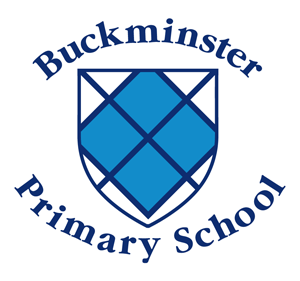 ‘We aspire to develop active and responsible global citizens’Parent/Carer Code of Conduct Agreement2021/232021/22Headteacher: Mrs D Clarke   Chair of Governors: K Coleman  ……………………………………..Signed copy in school office                                                            Date:  January 2021Review biannually Dear Parents and Carers,Buckminster staff would very much appreciate it if all parents and carers, who come onto the school premises or come in to conduct with staff, could read the document below including appendix 1.Thank youCode of Conduct At Buckminster Primary School we value our strong relationship with parents and carers. Together this helps us achieve the very best for the children in a mutually supportive partnership between parents, class teachers and the school community. As a partnership, our parents understand the importance of a good working relationship to equip their children with the necessary skills for adulthood. For these reasons we continually welcome and encourage parents or carers to participate fully in the life of our school. To truly create the best outcomes for children it requires the relationship between home and school to be based on the principles of care, integrity, trust and mutual respect. The maintenance of this relationship is important to ensure that a child or children are safe (please read our safeguarding policy) and not open to undue distress and anxiety.Guidance  Parents, carers and visitors are respectfully reminded: • To respect the caring ethos and values of the school • That both teachers and parents need to work together for the benefit of their children. • Approaching school staff for help to resolve an issue is done in an appropriate manner • All members of the school community are treated with respect using appropriate language and behaviour. • The school needs to work with a child in order to clarify their version of events in order to bring about an appropriate solution to an issue. • To correct their child’s actions especially where it could lead to conflict, aggressive or unsafe behaviour – both on and off the school premises. • To use other strategies rather than using ‘staff’ as threats to admonish their children’s behaviour.In order to support a peaceful and safe school environment the school will not tolerate parents, carers or visitors exhibiting the following: • Disruptive behaviour which interferes or threatens to interfere with any of the schools operation or activities anywhere on the school premises or on social media sites. • Any inappropriate behaviour on the school premises. • Using loud or offensive language or displaying temper. • Threatening, in any way, a member of school staff, visitor, fellow parent/carer or pupil. • Damaging or destroying school property. • Sending abusive or threatening e-mails or text/voicemail/phone messages or other written communications to anyone within the school community. • Defamatory, offensive or derogatory comments regarding the school or any of the pupils/parent/staff, at the school on Facebook or other social sites. (See Appendix 1).  The school or person being written about does not need to be named.  If it is obvious who is being targeted, action will be taken by the Headteacher.• The use of physical or verbal aggression towards another adult or child. This includes physical punishment against your own child on school premises. • Approaching someone else’s child in order to discuss or chastise them because of the actions of this child towards their own child. (Such an approach to a child may be seen to be an assault on that child and may have legal consequences). • Smoking, taking illegal drugs or the consumption of alcohol on school premises. (Alcohol may only be consumed during authorised events). • Dogs being brought on to school premises (other than guide dogs).Should any of the above occur on school premises the school may feel it is necessary to take action by contacting the appropriate authorities and/or sadly, consider banning the offending adult from entering the school premises for a period of time. Thank you for abiding by this policy in our school. Together we create a positive and uplifting environment not only for the children but also all who work and visit our school. Note: Can parents please ensure they make all persons responsible for collecting their children aware of this policy.APPENDIX 1 Inappropriate use of Social Network Site Social media websites are being used increasingly to fuel campaigns and complaints against schools, Headteachers, school staff, and in some cases other parents or pupils. The Department for Education/Government and Governors of Buckminster School considers the use of social media websites being used in this way as unacceptable. Any concerns you may have about the school or your child/children must be made through the appropriate channels by speaking to the class teacher, the Headteacher or the Chair of Governors, where they will be dealt with fairly, appropriately and effectively for all concerned. Libellous or Defamatory posts - In the event that any pupil or parent/carer of a child/children at Buckminster School is found to be posting libellous or defamatory comments on Facebook or other social network sites, they will be reported to the appropriate 'report abuse' section of the network site. All social network sites have clear rules about the content which can be posted on the site and they provide robust mechanisms to report contact or activity which breaches this. The school will also expect that any parent/carer or pupil removes such comments immediately.Cyber Bullying – we take very seriously the use of cyber bullying by one child or a parent to publicly humiliate another by inappropriate social network entry. We will take and deal with this as a serious incident of school bullying. The school will also consider its legal options to deal with any such misuse on social networking and other sites.Staff, parents and carer are responsible for keeping children safe.  If defamatory, offensive or derogatory comments on Facebook or other social sites regarding the school or any of the pupils are seen or known about, that person (parents and staff) have a duty to report it to the Headteacher.We cannot insist that parents/carers sign this agreement but in signing it, it shows your commitment to working closely with the school in ensuring your child/ren receive the best education and school experience possible.Buckminster Primary School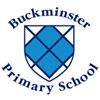 Parent/Carer Code of Conduct AgreementI/We have read the following Code of Conduct Agreement I/We agree to follow the code of conductI/We understand that if I/we do not follow the code of conduct then the appropriate action will be taken by the school as highlighted in this policy.Child/ren’s name……………………………………Parent/Carer’s name ……………………………….…….Parent/Carer’s signature………………………………….Date…………………………………………………Parent/Carer’s name ……………………………………...Parent/Carer’s signature …………………………………Date………………………………………………….